ПРОГРАММА КУРСА:Модуль 1. Содержание и функции бухгалтерского учёта (4 часов)Понятие бухгалтерского учёта. Сущность, цели и задачи бухгалтерского учёта. Субъекты и объекты бухгалтерского учёта, как составляющие бухгалтерского учёта. Четырехуровневая система нормативного регулирования бухгалтерского учёта в Российской Федерации. Основные элементы классической системы ведения бухгалтерского учёта. Принципы выбора критериев бухгалтерского учёта. Ответственность за организацию бухгалтерского учёта на предприятии. Основные функции, выполняемые бухгалтерией.Модуль 2. Учёт денежных средств и денежных документов (10 часов)Задачи, цели и принципы учёта денежных средств. Порядок ведения кассовых операций. Документальное оформление кассовых операций. Учёт денежных средств в кассе. Порядок открытия расчётного счета в кредитной организации. Учет денежных средств на расчетном счёте. Учёт денежных средств в пути и денежных документов. Учёт валютных операций. Особенности учета валютных средств в кассе. Учет курсовых и суммовых разниц. Аналитический и синтетический учёт денежных средств.Модуль 3. Учёт расчётов (10 часов)Понятие дебиторской и кредиторской задолженности. Организация расчетов в современных условиях. Виды и формы расчетов. Расчетные документы. Учет расчетных операций с поставщиками и покупателями. Аналитический и синтетический учёт расчетов с подотчетными лицами. Порядок учёта расчётов по недостачам и возмещению ущерба. Учет расчётов по нетоварным операциям. Организация учёта заемных средств. Условия кредитования. Учет кредитов банка.Модуль 4. Учёт основных средств и нематериальных активов (14 часов)Понятие, классификация и задачи учёта основных средств и нематериальных активов. Порядок оценки основных средств и нематериальных активов. Документальное оформление и учёт движения основных средств и нематериальных активов. Порядок начисления и учёт амортизации внеоборотных активов. Учёт затрат по ремонту основных средств Организация и учёт операций по аренде основных средств. Учёт переоценки основных средств. Особенности проведения инвентаризации внеоборотных активов. Отражение в учёте результатов инвентаризации.Модуль 5. Учёт материально-производственных запасов (14 часов)Понятие, классификация, оценка и задачи учёта материально-производственных запасов. Порядок документального оформления движения сырья и материалов. Синтетический и аналитический учёт движения материально-производственных запасов. Учет производственных запасов на складе и в бухгалтерии. Особенности инвентаризации материальных запасов. Отражение результатов инвентаризации в учёте. Переоценка производственных запасов.Модуль 6. Учёт затрат на производство продукции (21 часов)Понятие издержек производства и себестоимости продукции. Состав затрат на производство продукции. Классификация затрат. Система счетов для учета затрат на производство. Порядок включения в себестоимость продукции прямых затрат и отражение их в учёте. Порядок учёта, распределения и включения в себестоимость затрат по обслуживанию производства и управления. Учёт непроизводительных расходов и потерь. Учёт расходов будущих периодов Оценка и учёт незавершенного производства.Модуль 7. Учёт выпуска и продажи готовой продукции (10 часов)Понятие, состав и оценка готовой продукции. Порядок сдачи и приема готовой продукции на склад. Учёт выпуска готовой продукции из производства. Определение момента продажи продукции. Документальное оформление продажи продукции. Учёт расходов, связанных с продажей готовой продукции. Учёт отгрузки и сбыта готовой продукции. Порядок формирования и учет финансового результата от реализации продукции.Модуль 8. Учёт труда, заработной платы и расчётов с персоналом по оплатетруда (28 часов)Регулирование трудовых отношений. Формы, системы и виды оплаты труда. Состав и характеристика фонда оплаты труда. Документальное оформление и порядок начисления заработной платы за отработанное время. Оплата труда в связи с отклонениями от нормальных условий работы. Документальное оформление и порядок начисления заработной платы за время отпуска. Порядок расчёта пособий по временной нетрудоспособности. Виды удержаний из оплаты труда. Учет отчислений на социальное страхование и обеспечение. Синтетический учёт расчетов по оплате труда.Модуль 9. Учёт фондов, резервов и финансовых результатов (11 часов)Учет уставного капитала. Учет расчетов с учредителями. Учет резервного капитала. Учет добавочного капитала. Учет фондов специального назначения и целевого финансирования. Порядок формирования финансовых результатов отчётного года. Учёт финансовых результатов. Учёт распределения и использования прибыли.Модуль 10. Бухгалтерская отчётность. (14 часов)Понятие, характеристика и значение бухгалтерской отчётности. Пользователи отчетности. Требования, предъявляемые к отчётности. Состав бухгалтерской отчётности. Заключительные работы перед составлением баланса. Характеристика форм бухгалтерской отчетности. Порядок составления и представления финансовой отчётности. Сводная (консолидированная) бухгалтерская отчётность. Использование данных отчётности в аналитической и плановой работе организаций.Итоговая аттестация (4 часа).Экзамен (тестирование) и/или защита итоговой работы.Стоимость обучения– 8900 руб.** предусмотрены скидки за: количество слушателей; наличие у слушателей сертификатов, свидетельств, удостоверений, дипломов по аналогичным программам.Для государственных (муниципальных) учреждений возможно обучение по гарантийному письму, без предоплаты.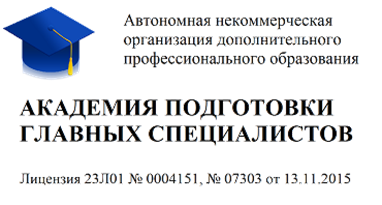 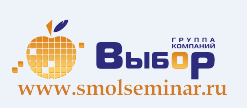 Дистанционные курсы повышения квалификации по программе дополнительного профессионального образования«Бухгалтерский учёт»144 академических часов Программа курсов предназначена для специалистов хозяйствующих субъектов всех форм собственности и индивидуальных предпринимателей, которые обязаны вести бухгалтерский учёт в соответствии с Федеральным законом Российской Федерации от 06 декабря 2011 года № 402-ФЗ «О бухгалтерском учёте».После завершения обучения специалист получает удостоверение установленного образца.Мы находимся по адресу:г.Смоленск, ул. Коммунистическая, 6Учебный центр компании «Выбор»Регистрация на курсы:Тел.: (4812) 701-202; сот.60-67-27; Эл.почта: umc@icvibor.ruСайт: http://icvibor.ru/rent/